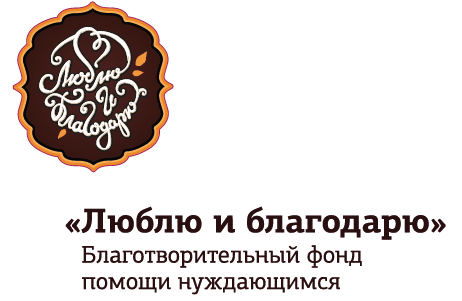 …………………………………………………………620026, Свердловская область, Екатеринбург, ул. Луначарского, 240,корпус 12, помещение 22э-почта: libf@yandex.ru Дорогая Дарья Александровна!Мы безмерно благодарны вам за  постоянную помощь, которую вы оказываете фонду «Люблю и благодарю» и нашим подопечным.  Нашу признательность трудно выразить какими-то словами, единственное, что мы можем – это постараться передать вам ту благодарность, которую ежедневно выражают нам те, кто получает горячую пищу исключительно благодаря вашему горячему сердцу и живому участию в судьбе людей, которые по каким-то причинам живут очень трудно и бедно.  Они каждый день говорят спасибо от самого сердца и передают низкие поклоны тем, кто участвует в деятельности фонда.  Они улыбаются и рады тому, что кому-то в этом мире не безразличны они и их трудности.За июнь 2018 года мы смогли ежедневно раздавать 220 порций горячих обедов. Получателями помощи фонда, традиционно, являются пенсионеры, а также люди с низким достатком – инвалиды, многодетные семьи, малоимущие. В ближайшее время мы планируем расширить поле деятельности фонда и запустить раздачу горячих обедов лицам без определенного места жительства. Еще раз хотим подчеркнуть, что вся деятельность фонда  идет  только благодаря вашему живому участию и регулярной помощи!С благодарностью и признательностью, команда благотворительного фонда «Люблю и благодарю»